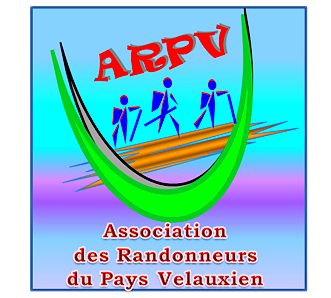 Dimanche 24 marsLambesc – Le plateau de Seze et le Mont Trésor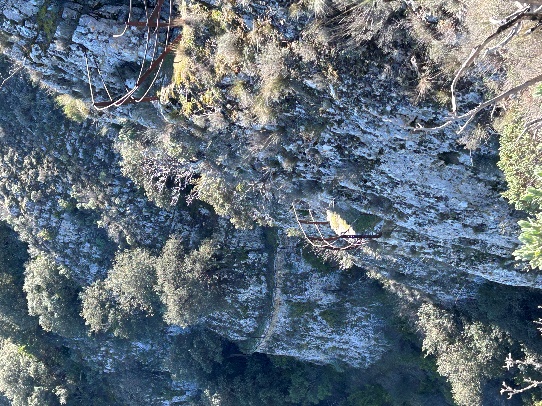 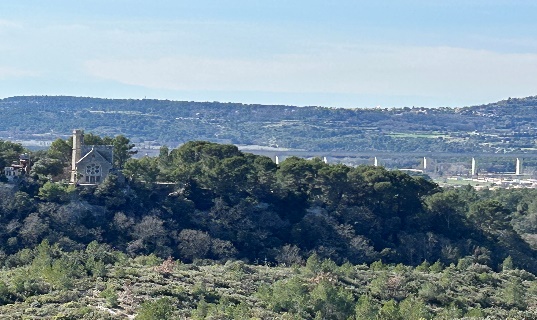 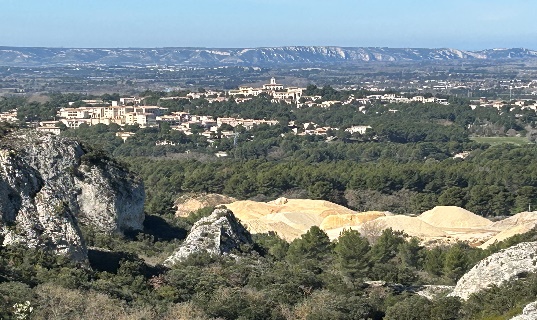 IGN : 3142 OTItinéraire : Velaux – Coudoux - Les 4 termes - Lambesc, au rond-point prendre la 3eme sortie. A l’entrée du centre-ville prendre à droite rue Mirabeau, puis à gauche direction la poste, police municipale. A hauteur de l’hôtel de ville, tourner à droite vers la D67, route de Charleval, pendant environ 5 kms. Se garer sur le parking à gauche, juste avant que ça redescende. Coordonnées parking GPS : N 43.693837 – E 5.249947Rando reconnue par : Roger et Denis		Allo Roger 06 22 80 45 94Infos co-voiturageRendez-vous8h15 (Aldi)Départ8h30Longueur13 kmDurée de marche5h00PénibilitéP1TechnicitéT1Dénivelée400+Trajet voiture26 kmObservationsPlusieurs passages en crête sans difficulté et quelques montées après le repas (ouillouillouille !)Plusieurs passages en crête sans difficulté et quelques montées après le repas (ouillouillouille !)Plusieurs passages en crête sans difficulté et quelques montées après le repas (ouillouillouille !)Trajet en kmKm A.R.Tarif au KmEurosCoût voiturePéage A.R.Total coût TransportEuros26520.251313Coût à diviser par le nombre total de personnes dans le véhiculePar 2 : 6.5 €             Par 3 : 4.30 €                   Par 4 : 3.25 €         Par 5 : 2.60 € Coût à diviser par le nombre total de personnes dans le véhiculePar 2 : 6.5 €             Par 3 : 4.30 €                   Par 4 : 3.25 €         Par 5 : 2.60 € Coût à diviser par le nombre total de personnes dans le véhiculePar 2 : 6.5 €             Par 3 : 4.30 €                   Par 4 : 3.25 €         Par 5 : 2.60 € Coût à diviser par le nombre total de personnes dans le véhiculePar 2 : 6.5 €             Par 3 : 4.30 €                   Par 4 : 3.25 €         Par 5 : 2.60 € Coût à diviser par le nombre total de personnes dans le véhiculePar 2 : 6.5 €             Par 3 : 4.30 €                   Par 4 : 3.25 €         Par 5 : 2.60 € Coût à diviser par le nombre total de personnes dans le véhiculePar 2 : 6.5 €             Par 3 : 4.30 €                   Par 4 : 3.25 €         Par 5 : 2.60 € 